Payment Beneficiary (Name on Bank Account):	Bank Name:  	Bank Address:  	ABA/Routing Number – Wire Transfer(Fee applies to recipient):   	ABA/Routing Number – ACH Transfer(No fee to recipient):   	Note: For many financial institutions, the wire and ACH ABA/Routing numbers are identical. Account Number:  	I understand that a wire transfer may incur a bank charge to be incurred by the beneficiary. A domestic electronic funds transfer paid via wire will typically be received on the same day as disbursement. An electronic funds transfer paid via ACH will be received on the next banking work day following disbursement. Name of Business Entity: 		Name (Printed):       	  Title:      	Signature:       	  Date:       	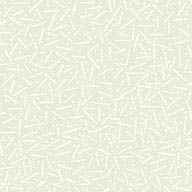 